MATEMATIKA, PETAK (12.6.2020.)  ČITANJE I PISANJE BROJEVA DO 100BROJEVNI NIZ DO 100, PONAVLJANJE I VJEŽBANJENL u priloguAktivnosti za učenika :NL 1. – ČITANJE BROJEVA NL 2. – NAPIŠI BROJE UMJESTO CRTEŽANL 3. – DOPUNI BROJEVNI NIZ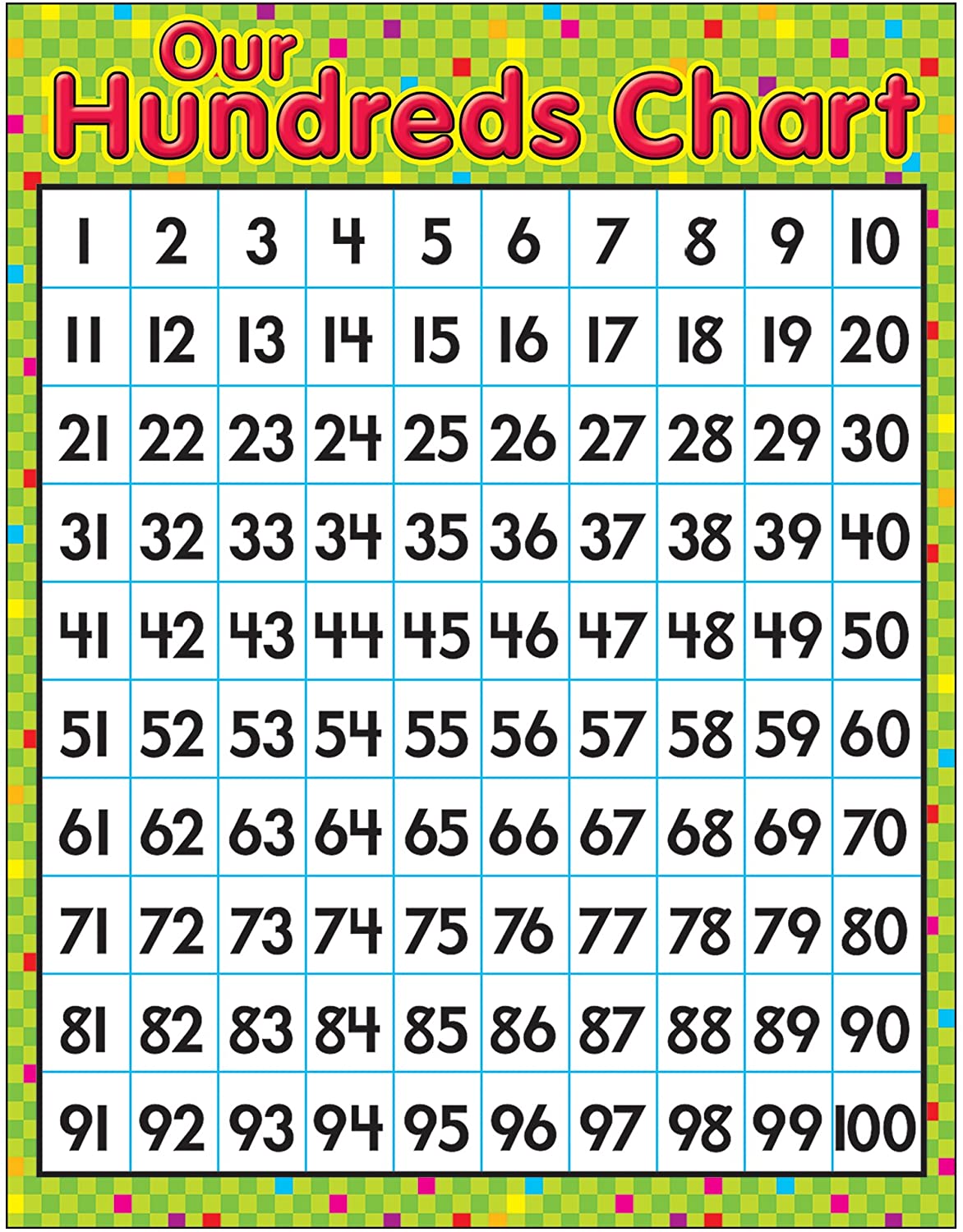 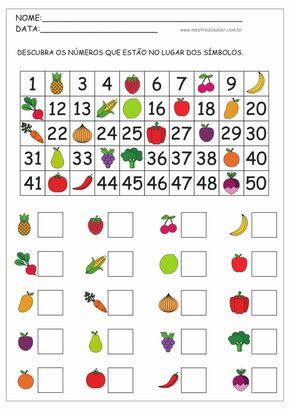 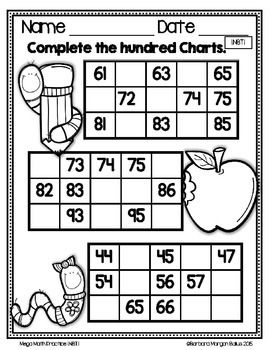 